	№ 72                                             «14» сентября 2022 г.О начале отопительного сезона 2022 - 2023 годов        На основании Федерального закона от 27 июля 2010 года № 190-ФЗ  «О теплоснабжении»  и руководствуясь п.5 Правил предоставления коммунальных услуг собственникам и пользователям помещений в многоквартирных домах и жилых домах, утвержденных Постановлением  Правительства   Российской   Федерации   от   6  мая 2011 года    №354  «О предоставлении коммунальных услуг собственникам и пользователям помещений в многоквартирных домах и жилых домов», Солнечная сельская администрация Советского муниципального района Республики Марий Эл п о с т а н о в л я е т:      Глава Солнечной сельской администрации	Е.Г. Ниемисто1.Начать отопительный сезон 2022-2023 годов на территории Солнечного сельского поселения с 15 сентября 2022 года с 8-00 часов.2.Рекомендовать ООО «Марикоммунэнерго», ООО «Жилищная эксплуатация», ООО УК «Доброе дело» организовать бесперебойную подачу тепловой энергии потребителям.3.Настоящее постановление обнародовать, а также разместить в информационно-телекоммуникационной сети Интернет официальный интернет-портал Республики Марий Эл (адрес доступа: mari-el.gov.ru).4.Контроль за исполнением   настоящего постановления оставляю за собой.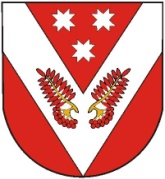 